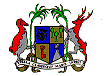 	    EMBASSY OF THE REPUBLIC OF MAURITIUS & PERMANENT MISSION TO THE UNITED NATIONS AND OTHER INTERNATIONAL ORGANISATIONS             AMBASSADE DE LA REPUBLIQUE DE MAURICE ET MISSION PERMANENTE AUPRES  DES  NATIONS UNIES                                             ET  DES AUTRES ORGANISATIONS INTERNATIONALESCONSIDERATION OF THE UNIVERSAL PERIODIC REVIEW OF GUYANA29 January 2020 -9h00Mr. President,The Mauritius delegation extends a warm welcome to the delegation of Guyana and expresses its thanks for the presentation of the UPR Report for the third cycle.  Mauritius commends Guyana for its bold and courageous Green State Development Strategy 2040, and has taken good note of its commitments to promote and protect the human rights of its citizens.My delegation would like to make the following recommendations in a constructive spirit:Continue to take into account the specific needs of vulnerable persons including women, children and persons with disabilities in its programmes on issues related to climate change.Take measures to increase awareness of human rights, in local languages, among its population.Establish a National Mechanism for Reporting and Follow up.We wish the delegation of Guyana a successful review.Thank you, Mr. President.